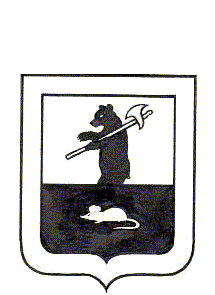 АДМИНИСТРАЦИЯ ГОРОДСКОГО ПОСЕЛЕНИЯ МЫШКИНП О С Т А Н О В Л Е Н И Еот «04»  марта 2014 г.                                                                    № 21О назначении публичных слушаний по отчёту об исполнении бюджетагородского поселения Мышкин за 2013 годВ соответствии с Федеральным законом «Об общих принципах организации местного самоуправления в Российской Федерации» от 06.11.2003 г. № 131-ФЗ, Решением Муниципального Совета городского поселения Мышкин от 20.08.2008г. №19 Положения  «О бюджетном процессе в городском поселении Мышкин»  Администрация городского поселения  МышкинПОСТАНОВЛЯЕТ:1. Назначить по инициативе Главы городского поселения Мышкин публичные слушания по обсуждению прилагаемого Отчета об исполнении бюджета городского поселения Мышкин за 2013 год с участием граждан и представителей общественности.2. Провести публичные слушания  24.03.2014 года в 14 часов 00 минут  по адресу: г. Мышкин, ул. Карла Либкнехта, д.40 (здание Администрации городского поселения Мышкин).3. Назначить ответственным за подготовку и проведение публичных слушаний  заместителя Главы городского поселения Мышкин.4. Установить, что для учета предложений  по Отчету об исполнении бюджета городского поселения Мышкин за 2013 год, жителями городского поселения Мышкин до 24.03.2014 года могут быть направлены письменные обращения в Администрацию городского поселения Мышкин (путем их передачи или направления по почте) по адресу: г. Мышкин, ул. Карла Либкнехта, д. 40. Письменное обращение гражданина должно содержать его фамилию, имя, отчество, адрес места жительства и предложение или замечание по Отчету об исполнении бюджета городского поселения Мышкин за 2013 год. Лица, направившие предложения и замечания, вправе отозвать их до начала обсуждения Отчета об исполнении бюджета городского поселения Мышкин. Предложения и замечания рассматриваются при публичном обсуждении Отчета об исполнении бюджета городского поселения Мышкин, учитываются при подготовке протокола публичных слушаний и заключения о результатах публичных слушаний.Порядок участия граждан в обсуждении Отчета об исполнении бюджета городского поселения  Мышкин за 2013 год: жители городского поселения Мышкин могут лично участвовать в обсуждении Отчета об исполнении бюджета городского поселения Мышкин за 2013 год 24.03.2014 года в 14 часов по адресу: г. Мышкин, ул.  Карла Либкнехта, д. 40 (здание Администрации городского поселения Мышкин).5. Администрации городского поселения Мышкин выполнить необходимые мероприятия по проведению публичных слушаний.6. Опубликовать на официальном сайте Администрации городского поселения Мышкин настоящее постановление и Отчет об исполнении бюджета городского поселения Мышкин за 2013 год.7. Контроль за исполнением настоящего постановления оставляю за собой.8. Настоящее постановление вступает в силу с момента его официального опубликования.Глава городского поселения   Мышкин                                            А.П.ЛыткинМУНИЦИПАЛЬНЫЙ СОВЕТ  ГОРОДСКОГО ПОСЕЛЕНИЯ  МЫШКИНРЕШЕНИЕОб утверждении отчета об исполнении бюджета городского поселенияМышкин за 2013 годПринято Муниципальным Советомгородского поселения Мышкин         Исполнение бюджета городского поселения Мышкин за 2013 год осуществлялось в соответствии с Решением  Муниципального Совета городского поселения Мышкин от 19.12.2012 года  № 28 «О бюджете городского поселения Мышкин на 2013 год и на плановый период 2014 и 2015 годов» (с изменениями  от 20.03. 2013г.  №2, от 08.05.2013г.  №11, от 26.06.2013г.  №19; от 19.07.2013г. №20;  от 30.09.2013г. №24;  от 30.10.2013г. №29; от 20.11.2013г. №34; от  23.12.2013 г. №41; от 30.12.2013г. №48).        Бюджет городского поселения Мышкин исполнен по доходам в сумме 356 916 107руб. 34 коп.  или 74,6 % к годовому плану, по расходам - 360 422 918 руб.35 коп. или  74,7 % к плану года. Дефицит составил 3 506 811 руб.01коп.         В соответствии со статьей 2646 Бюджетного Кодекса Российской Федерации, статьей 50 Решения Муниципального Совета городского поселения Мышкин от 20.08.2008г. №19 Положения  «О бюджетном процессе в городском поселении Мышкин».    Муниципальный Совет городского поселения Мышкин РЕШИЛ:Утвердить отчет об исполнении бюджета городского поселения Мышкин за 2013 год в соответствии с приложениями 1-5 к настоящему Решению.Данное решение опубликовать в средствах массовой информации и на официальном сайте Администрации городского поселения Мышкин. Глава городского                                                    Председатель	 Муниципального поселения Мышкин                  	Совета городского поселения Мышкин_____________________	А.П.Лыткин	___________________ Г.В.Бешметова «___»________  2014 г. № __        Приложение  №1решению Муниципального Советагородского поселения Мышкинот «____»________ 2014г №___Исполнение доходов бюджета городского поселения Мышкин за 2013 год в соответствии с классификацией доходов бюджетов Российской ФедерацииПриложение  №2решению Муниципального Советагородского поселения Мышкинот «____»________ 2014г №___Исполнение расходов бюджета городского поселения Мышкин на 2013 год  по разделам и подразделам классификации расходов бюджетов Российской ФедерацииПриложение  №3решению Муниципального Советагородского поселения Мышкинот «____»________ 2014г №___Исполнение расходов  бюджета городского поселения Мышкин на 2013 год по главным распорядителям, распорядителям, целевым статьям и видам расходов бюджетов Российской Федерации Приложение 4                                                                                            к Решению Муниципального Советагородского поселения Мышкин                                                                                                                                                                      от  «___»_________   2014 г. № __Исполнение целевых программ за  2013 год Приложение 5Муниципального Советагородского поселения Мышкин                                                                                                                                                                      от «___»_________  2014  г. № __Источники внутреннего финансирования дефицита бюджета городского поселения Мышкин за 2013 год Код бюджетнойклассификации РФНаименование доходовПлан 2013год(руб.)Факт 2013г.(руб.)% исполнения000 1 00 00000 00 0000 000Налоговые и неналоговые доходы14 676 940,0013 345 413,5090,9182 1 01 00000 00 0000 110Налог на прибыль, доходы5 131 000,005 200 430,78101,4182 1 01 02 000 01 0000 110 Налог на доходы физических лиц5 131 000,005 200 430,78101,4182 1 05 00 000 00 0000 000Налоги на совокупный доход          500,00          500,00100,0182 1 05 03 010 01 0000 110Единый сельскохозяйственный налог         500,00         500,00100,0 182 1 06 00 000 00 0000 110Налоги на имущество5 733 000,005 370 876,6693,7182 1 06 01 030 10 0000 110Налог на имущество физических лиц, взимаемый по ставкам, применяемым к объектам налогообложения, расположенным в границах поселений1 906 000,001 906 532,08101,5182 1 06 06 000 10 0000 110Земельный налог3 827 000,003 464 344,5890,5182 1 06 06 013 10 0000 110Земельный налог, взимаемый по ставкам, установленным в соответствии   с подпунктом 1 пункта 1 ст. 394 НК РФ и применяемым к объектам налогообложения, расположенным в границах поселений660 000,00654 612 ,6199,2182 1 06 06 023 10 0000 110Земельный налог, взимаемый по ставкам, установленным в соответствии   с подпунктом 2 пункта 1 ст. 394 НК РФ и применяемым к объектам налогообложения, расположенным в границах поселений3 167 000,002 809 731,9788,7182 1 09 00000 00 0000 000Задолженность и перерасчеты по отмененным налогам, сборам и обязательным платежам             -0,38182 1 09 04053 10 0000 110Земельный налог (по обязательствам, возникшим до 1 января 2006 год), мобилизуемый  на территории поселений              -0,38000 1 11 00 000 00 0000 00Доходы от использования имущества, находящегося в государственной и муниципальной собственности2 187 000,002 167 015,0799,1600 1 11 05 013 10 0000 120Доходы, получаемые в виде арендной платы за земельные участки, государственная собственность на которые не разграничена и которые расположены в границах поселений, а  также средства от продажи права на заключение договоров аренды указанных земельных участков1 867 000,001 866 796,01100,0639 1 11 05 035 10 0000 120Доходы от сдачи в аренду имущества, находящегося в оперативном управлении органов управления поселений и созданных ими учреждений (за исключением имущества муниципальных бюджетных и автономных учреждений)220 000,00215 206,2597,8639 1 11 09 045 10 0000 120Прочие поступления от использования имущества, находящегося в собственности поселений (за исключением имущества муниципальных бюджетных и автономных учреждений, а также имущества муниципальных  унитарных предприятий, в том числе казенных)100 000,0085 012,8185,0000 1 13 00 000 00 0000 000Доходы от оказания платных услуг (работ) и компенсации затрат государства237 000,00237 070,62100,0639 1 13 02 995 10 0000 130Прочие доходы от компенсации затрат бюджетов поселений237 000,00237 070,62100,0000 1 14 00 000 00 0000 000Доходы от продажи материальных и нематериальных активов1 388 440,00369 520,7526.6639 1 14 02 053 10 0000 410Доходы от реализации иного имущества, находящегося в собственности поселений (за исключением имущества муниципальных бюджетных и автономных учреждений, а также имущества муниципальных унитарных предприятий, в том числе казенных), в части реализации основных средств по указанному имуществу70 000,007 000,0010,0600 1 14 06 013 10 0000 430Доходы от продажи земельных участков, государственная собственность на которые не разграничена и которые расположены в границах поселений1 318 440,00362 520,7527,5000 2 00 00 000 00 0000 000Безвозмездные поступления 463 823 983,00343 570 693,8474,1639 2 02  01 001 10 0000 151Дотации бюджетам поселений на выравнивание бюджетной обеспеченности1 514 000,00  1514 000,00100,0639 2 02 02 008 10 0000 151Субсидии бюджетам поселений на обеспечение жильем молодых семей616 056,00616 056,00100,0639 2 02 02 051 10 0000 151Субсидии бюджетам поселений на реализацию федеральных целевых программ321 408,00321 408,00100,0639 2 02 04 012 10 0000 151 Межбюджетные трансферты, передаваемые бюджетам поселений для компенсации дополнительных расходов, возникших в результате решений, принятых органами власти другого уровня98 785,0098 785,00100,0639 2  02 02 041 10 0000 151 Субсидии бюджетам поселений на строительство, модернизацию, ремонт и содержание автомобильных дорог общего пользования, в том числе дорог в поселениях (за исключением автомобильных дорог федерального значения)16 273 611,0016 273 611,00100,0639 2 02 02077 10 0000 151Субсидии бюджетам поселений на бюджетные инвестиции в объекты капитального строительства  собственности муниципальных образований  414 128 000,00301 669 678,8472,8639 2 02 02 088 10 0004 151Субсидии бюджетам поселений на обеспечение мероприятий по переселению граждан из аварийного жилищного фонда  с учетом необходимости развития малоэтажного жилищного строительства за счет средств , поступивших от государственной корпорации-Фонда содействия реформированию жилищно-коммунального хозяйства10 342 800,003 102 840,0030,0639 2 02 02 089 10 0004 151Субсидии бюджетам поселений на обеспечение мероприятий по переселению граждан из аварийного жилищного фонда  с учетом необходимости развития малоэтажного жилищного строительства за счет средств  бюджетов5 414 760,005 414 760,00100,0639 2 02 02150 10 0000 151Субсидии бюджетам поселений на реализацию программы энергосбережения и повышения энергетической эффективности на период  до 2020 года409 388,00398 800,0097,4639 2 02 02 999 10 2034 151Субсидия  местным бюджетам на реализацию областной целевой программы "Развитие органов местного самоуправления на территории Ярославской области"2 139 600,002 139 600,00100,0639 2 02 03 015  10 0000 151 Субвенции бюджетам поселений на осуществление первичного воинского учета на территориях, где отсутствуют военные комиссариаты374 000 ,00374 000,00100,0639 2 07 05 030 10 0000 180Прочие безвозмездные поступления в бюджеты поселений12 191 575,0011 654 155,0096,6639 2 19 02 000 10 0000 151Возврат субсидий, субвенций и иных межбюджетных трансфертов, имеющих целевое назначение, прошлых лет из бюджетов поселений-7 000,00Итого478 500 923,00  356 916 107,3474,6КодНаименованиеПлан2013 год(руб.)Факт 2013г. (руб.)% исполнения0100Общегосударственные вопросы6 757 062,006 707 058,69100,00102Функционирование  высшего должностного лица субъекта Российской Федерации и муниципального образования804 655,00804 654,92100,00104Функционирование Правительства Российской Федерации, высших исполнительных органов государственной власти субъектов Российской Федерации, местных администраций3 576 898,003 576 895,68100,00106Обеспечение деятельности финансовых, налоговых и таможенных органов и органов финансового (финансово-бюджетного) надзора47 184,0047 184,00100,00111Резервные фонды50 000,00--0113Другие общегосударственные вопросы2 278 325,002 278 324,09100,00200Национальная оборона374 000,00374 000,00100,00203Мобилизационная и вневойсковая подготовка374 000,00 374 000,00100,00300Национальная безопасность и правоохранительная деятельность527 290,00527 288,58100,00309Защита населения и территорий от чрезвычайных ситуаций природного и техногенного характера, гражданская оборона     152 961,00152 960,03100,00310Обеспечение пожарной безопасности374 329,00374 328,55100,00400Национальная экономика444 658 884,00332189732,7174,70402Топливно-энергетический комплекс409 388,00398 800,0097,40406Водные ресурсы424 770 270,00312 311948,8472,80409Дорожное хозяйство19 479 226,0019 478 983,87 100,00500Жилищно-коммунальное хозяйство26 959 669,5417 227 705,9163,90501Жилищное хозяйство19 663 218,929 993 498,9250,80502Коммунальное хозяйство900 000,00838 463,5293,20503Благоустройство5 106 870,625 106 611,7799,90505Другие вопросы в области жилищно-коммунального хозяйства1 289 580,001 289 131,7099,80700Образование239 000,0023900,00100,00707Молодежная политика и оздоровление детей239 000,00239 000,00100,00800Культура, кинематография 805 350,00805 350,00100,00801Культура805 350,00 805 350,00100,01000Социальная политика1 600 782,46 1 590 782,4699,41001Пенсионное обеспечение63 182,4663 182,46100,01003Социальное обеспечение населения1 537 600,001 57 600,00100,01100Физическая культура и спорт762 000,00762 000,00100,01102Массовый спорт762 000,00 762 000,00100,0Итого482 684 038,00360 422 918,3574,7Профицит (дефицит)-4 183 115,00-3 506  811,01НаименованиеГлавный распор., распорядительФункциональная классификацияЦелевая статьяВид расходов План (руб.)Исполнено (руб.)% исполненияМуниципальное учреждение «Администрация городского поселения Мышкин»639456297092,38334036922,0173,2Функционирование  высшего должностного лица субъекта Российской Федерации и муниципального образования0102804 655,00804 654,92100,0Глава муниципального образования002 03 00804 655,00804 654,92100,0Фонд оплаты труда и страховые взносы121804 655,00804 654,92100,0Функционирование Правительства Российской Федерации, высших исполнительных органов государственной власти субъектов Российской Федерации, местных администраций01043 576 898,003 576 895,68100,0Центральный аппарат002 04 003 065 227,003 065 224,68100,0Фонд оплаты труда и страховые взносы1212 271 393,002 271 392,02100,0Закупка товаров, работ, услуг в сфере информационно-коммуникационных технологий242244 922,00   244 921,00100,0Прочая закупка товаров, работ и услуг для государственных нужд244537 277,00 537 276,89100,0Уплата налога на имущество организацией и земельного налога8513 984,003 984,00100,0Уплата прочих налогов, сборов и иных обязательных платежей8527 651,007 650,77100,0Межбюджетные трансферты бюджетам муниципальных районов из бюджетов поселений и межбюджетные трансферты бюджетам  поселений из бюджета муниципальных районов на осуществление части полномочий по решению вопросов местного значения в соответствии с заключенными соглашениями521 06 00511 671,00511 671,00100,0Иные межбюджетные трансферты540511 671,00511 671,00100,0Обеспечение деятельности финансовых, налоговых и таможенных органов и органов финансового (финансово-бюджетного) надзора010647 184,0047 184,00100,0Межбюджетные трансферты бюджетам муниципальных районов из бюджетов поселений и межбюджетные трансферты бюджетам  поселений из бюджета муниципальных районов на осуществление части полномочий по решению вопросов местного значения в соответствии с заключенными соглашениями521 06 0047 184,0047 184,00100,0Иные межбюджетные трансферты54047 184,0047 184,00100,0Резервные фонды011150 000,00--Резервные фонды местных администраций070 05 0050 000,00--Резервные средства 87050 000,00--Другие общегосударственные вопросы01132 278 325,002 278 324,09100,0Прочие выплаты по обязательствам государства092 03 052 278 325,002 278 324,09100,0Закупка товаров, работ, услуг в сфере информационно-коммуникационных технологий24263 850,0063 850,00100,0Прочая закупка товаров, работ и услуг для государственных нужд2441 880 351,001 880 350,74100,0Уплата налога на имущество организацией и земельного налога851330 433,00330 433,00100,0Уплата прочих налогов, сборов и иных обязательных платежей8523 691,003690,35100,0Мобилизационная и вневойсковая подготовка0203374 000,00374 000,00100,0Осуществление первичного воинского учет на территориях, где отсутствуют военные комиссариаты001 36 00374 000,00374 000,00100,0Фонд оплаты труда и страховые взносы121325 251,29325 251,29100,0Закупка товаров, работ, услуг в сфере информационно-коммуникационных технологий2428 138,008 138,00100,0Прочая закупка товаров, работ и услуг для государственных нужд24440 610,7140 610,71100,0Защита населения и территорий от чрезвычайных ситуаций природного и техногенного характера, гражданская оборона0309152 961,00152 960,03100,0Предупреждение и ликвидация последствий чрезвычайных ситуаций и стихийных бедствий природного и техногенного характера218 01 0063 961,0063 960,03100,0Прочая закупка товаров, работ и услуг для государственных нужд24463 961,0069 960,03100,0Межбюджетные трансферты бюджетам муниципальных районов из бюджетов поселений и межбюджетные трансферты бюджетам  поселений из бюджета муниципальных районов на осуществление части полномочий по решению вопросов местного значения в соответствии с заключенными соглашениями521 06 0089 000,0089 000,00100,0Иные межбюджетные трансферты54089 000,0089 000,00100,0Обеспечение пожарной безопасности0310374 329,00 374 328,55100,0Целевые программы муниципального образования795 00 00374 329,00 374 328,55100,0Прочая закупка товаров, работ и услуг для государственных нужд244374 329,00374 328,55100,0Топливно-энергетический комплекс0402409 388,00398 800,0097,4Программа «Энергосбережения и повышения энергетической эффективности на период до 2020 года»092 34 01409 388,00398 800,0097,4Прочая закупка товаров, работ и услуг для государственных нужд244409 388,00398 800,0097,4Водные ресурсы0406424 770 270,00312311948,8472,8Субсидия на реализацию региональной программы развития водохозяйственного комплекса Ярославской области100 12 0595 568 000,0069 616 079,7372,8Иные межбюджетные трансферты54095 568 000,0069 616 079,7372,8Субсидия на берегоукрепление в Рыбинского водохранилища в черте города Мышкин100 12 99318 560 000,00232053599,1172,8Иные межбюджетные трансферты540318 560 000232053599,1172,85Межбюджетные трансферты бюджетам муниципальных районов из бюджетов поселений и межбюджетные трансферты бюджетам  поселений из бюджета муниципальных районов на осуществление части полномочий по решению вопросов местного значения в соответствии с заключенными соглашениями521 06 0010 642 27010 642 270,00100Иные межбюджетные трансферты54010 642 27010 642 270,00100Жилищное хозяйство050119 151 949,929 482 229,9249,5Межбюджетные трансферты бюджетам муниципальных районов из бюджетов поселений и межбюджетные трансферты бюджетам  поселений из бюджета муниципальных районов на осуществление части полномочий по решению вопросов местного значения в соответствии с заключенными соглашениями521 06 0019 151949,929 482 299,9249,5Иные межбюджетные трансферты54019 151 949,929 482 229,9249,5Коммунальное хозяйство0502900 000,00838 463,5293,2Мероприятия в области коммунального хозяйства351 05 00900 000,00838 463,5293,2Прочая закупка товаров, работ и услуг для государственных нужд244125 871,00125 871,00100,0Субсидии юридическим лицам (кроме государственных учреждений) и физическим лицам- производителям товаров, работ, услуг810774 129,00712 592,5292,1Молодежная политика и оздоровление детей0707239 000,00239 000,00100,0Межбюджетные трансферты бюджетам муниципальных районов из бюджетов поселений и межбюджетные трансферты бюджетам  поселений из бюджета муниципальных районов на осуществление части полномочий по решению вопросов местного значения в соответствии с заключенными соглашениями521 06 00239 000,00239 000 ,00100,0Иные межбюджетные трансферты540239 000,00239 000,00100,0Культура0801805 350,00805 350,00100,0Межбюджетные трансферты бюджетам муниципальных районов из бюджетов поселений и межбюджетные трансферты бюджетам  поселений из бюджета муниципальных районов на осуществление части полномочий по решению вопросов местного значения в соответствии с заключенными соглашениями521 06 00683 850,00683 850,00100,0Иные межбюджетные трансферты540683 850,00683 850,00100,0Государственная поддержка в сфере культуры, кинематографии и средств массовой информации450 85 00121 500,00121 500,00100,0Прочая закупка товаров, работ и услуг для государственных нужд244121 500,00121 500,00100,0Пенсионное обеспечение100163  182,4663 182,46100,0Доплаты к пенсиям государственных служащих субъекта Российской Федерации и муниципальных служащих491 01 0063 182,4663 182,46100,0Меры социальной поддержки населения по публичным обязательствам 31463 182,4663182,46100,0Социальное обеспечение населения10031 537 600,001 527 600,00100,0Мероприятия в области социальной политики 514 01 0010 000,00--Пособия и компенсации гражданам и иные социальные выплаты, кроме публичных нормативных обязательств 32110 000,00--Субсидия на реализацию подпрограммы «Обеспечение жильем молодых семей» ФЦП «Жилище»100 88 21321 408,00 321 408,00100,0Межбюджетные трансферты бюджетам муниципальных районов из бюджетов поселений и межбюджетные трансферты бюджетам  поселений из бюджета муниципальных районов на осуществление части полномочий по решению вопросов местного значения в соответствии с заключенными соглашениями521 06 001 206 192,001 206 192,00100,0Иные межбюджетные трансферты5401 206 192,001 206 192,00100,0Массовый спорт1102762 000,00762 000,00100,0Межбюджетные трансферты бюджетам муниципальных районов из бюджетов поселений и межбюджетные трансферты бюджетам  поселений из бюджета муниципальных районов на осуществление части полномочий по решению вопросов местного значения в соответствии с заключенными соглашениями521 06 00762 000,00762 000,00100,0Иные межбюджетные трансферты540762 000,00762 000,00100,0Муниципальное учреждение «Управление городского хозяйства»64926 386 945,6226385996,34100,0Дорожное хозяйство0409 19 479 226,0019 478 983,87100,0Строительство, модернизация, ремонт и содержание автомобильных дорог общего пользования, в том числе дорог в поселениях (за исключением дорог федерального значения)315 02 0119 479 226,0019 478 983,87100,0Прочая закупка товаров, работ и услуг для государственных нужд24419 479 226,0019 478 983,87100,0Жилищное хозяйство0501511 269,00511 269,00100,0Мероприятия в области жилищного хозяйства350 03 00511 269,00511 269,00100,0Прочая закупка товаров, работ и услуг для государственных нужд244511 269,00511 269,00100,0Благоустройство05035 106 870,625 106 611,7799,98Уличное освещение60001001 461 000,001 460 775,4499,98Прочая закупка товаров, работ и услуг для государственных нужд2441 461 000,001 460 775,4499,98Озеленение600 03 00349 335,05349 335,05100,0Прочая закупка товаров, работ и услуг для государственных нужд244349 335,05349 335,05100,0Организация и содержание мест захоронения600 04 00198 744,80198 744,80100,0Прочая закупка товаров, работ и услуг для государственных нужд244198 744,80198 744,80100,0Прочие мероприятия по благоустройству городских округов и поселений600 05 003 097  790,773 097 756,48100,0Прочая закупка товаров, работ и услуг для государственных нужд2443 097 790,773 097 756,48100,0Другие вопросы в области жилищно-коммунального хозяйства05051 289 580,001 289 131,70100,0Обеспечение деятельности подведомственных учреждений002 99 001 289 580,001 289 131,70100,0Фонд оплаты труда и страховые взносы1111 200 265,001 200 263,62100,0Иные выплаты персоналу, за исключением фонда оплаты труда112513512,3899,9Закупка товаров, работ, услуг в сфере информационно-коммуникационных технологий24247 72347 277,5299,1Прочая закупка товаров, работ и услуг для государственных нужд24439 536,0039 535,83100,0Уплата налога на имущество организацией и земельного налога851493,00493,00100,0Уплата прочих налогов, сборов и иных обязательных платежей8521050,001049,3599,9Итого482 684 038,00360422918,3574,7№ п/пНаименование программНа 01.01.2014 г. (руб.)На 01.01.2014 г. (руб.)На 01.01.2014 г. (руб.)На 01.01.2014 г. (руб.)На 01.01.2014 г. (руб.)На 01.01.2014 г. (руб.)№ п/пНаименование программПланобластной бюджетФактобластной бюджет% исполненияПлан местный бюджетФактместный бюджет% исполнения1Целевая программа по обеспечению мер первичной пожарной безопасности на территории городского поселения Мышкин на 2012 - 2014 годы---374 329 374 328,55100ИтогоКодНаименование2013 год (руб.) Факт за2013 год( руб.)639 01 03 00 00 00 0000 000Бюджетные кредиты от других бюджетов бюджетной системы Российской Федерации3 500 0003 500 000639 01 03 01 00 00 0000 700Получение бюджетных кредитов от других бюджетов бюджетной системы Российской Федерации в валюте Российской Федерации3 500 0003 500 000639 0103 01 00 10 4610 710Получение кредитов от других бюджетов бюджетной системы Российской Федерации бюджетами поселений в валюте Российской Федерации3 500 0003 500 000639 01 05 00 00 00 0000 000Изменение остатков средств на счетах по учету средств бюджетов683 1156 811,01639 01 05 02 01 10 0000 510Увеличение прочих остатков денежных средств бюджета поселения-482 000 923-360 843452,14639 01 05 02 01 10 0000 610Уменьшение прочих остатков денежных средств бюджета поселения482 684 038360 850 263,15ИТОГО источников внутреннего финансированияИТОГО источников внутреннего финансирования4 183 1153 506 811,01